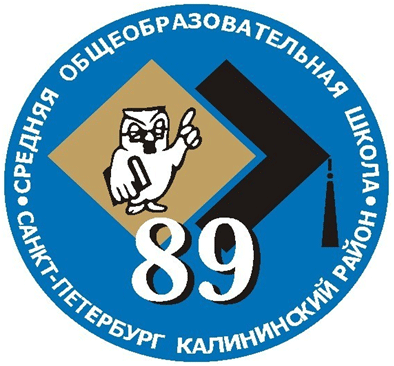 Государственное бюджетное общеобразовательное учреждениесредняя общеобразовательная школа №89Дидактическое обоснование занятияЦель:Сформулировать и зафиксировать в сознании учащихся понятия: интонация» и создать условия для закрепления на доступном музыкальном материале понятия: музыкальная интонацияЗадачи.Образовательные:Познакомить  учащихся с видами интонацииРассмотреть сущность и отличия музыкальной интонации восклицания, вопроса и повествования.Дать понятие «выразительная» и «изобразительная» интонация в музыке.Развивающие:Развивать умения и навыки в разрешении проблемно-поисковых задач в музыкальной деятельности.Развивать навыки интонированияРазвивать способность эмоционально-активного вхождения в музыкальный образ.Совершенствовать приемы игры на инструментах шумового оркестра и инструментах ладотонального строя.Воспитательные:Воспитывать у учащихся внимание, образное восприятие музыки, наблюдательность.Воспитывать стремление к раскрытию творческого потенциала.Тип: комбинированный.Ключевые компетенции в ходе занятия:Учебно-познавательныеКоммуникативныеИнформационныеУУД, которые  формируются в ходе занятия:Регулятивные:  целеполагание, планированиеКонтроль и оценка учащимися своих действий.Познавательные: уметь слушать и анализировать музыкальные произведения, уметь использовать знаково-символические средства, относящиеся к музыке,Личностные: проявлять эмоциональную отзывчивость, уметь позитивно оценивать свои музыкально-творческие возможностиМЕТОДЫ:Объяснительно-иллюстративные.Практические с элементами творчества, наглядные.Форма организации учебной деятельности: фронтальная, групповая, индивидуальная.ОБОРУДОВАНИЕ для педагога:КомпьютерИнтерактивная доскаПроекторЭкранФортепианоОБОРУДОВАНИЕ для учащихся:Музыкальные инструменты шумового оркестраИнструменты ладотонального строя (свирели)МАТЕРИАЛЫНотный материал CD–дискиПрезентация фильма в программе Windows Movie MakerПлан занятия.Организационный этапВведение в темуРаспевание Этап освоения нового учебного материалаПонятие «интонация» Понятие «музыкальная интонация» Виды интонации на музыкальных примерахРазучивание песни «Моя Россия» муз. Г. Струве, сл. Л.НиколаевойРабота над песней «Ты откуда?»Музыкальный анализ фрагментов из м/ф «По следам бременских музыкантов» (дуэт Короля и Принцессы)Изобразительность и выразительность интонации (слушание: р.н.п. «Калинка», «Три подружки» Д. Кабалевского)Интонации времен годаЭтап закрепления пройденного материала. Исполнение песни «Не дразните собак» муз. Ю.Чичкова, сл. П.Пляцковского. Работа с карточками (выявление логических интонационных оборотов по фразам и выразительным акцентам на ключевых словах)ОбобщениеРефлексияХод занятияЛитература.Тарасов Б.С. «Музыка в семье муз» Изд. «Детская литература» М. 1995 г.№№Деятельность педагогаДеятельность учащихсяДидактические средства1.1.Организационный этап.Звучит песня из к/ф «Дети капитана Гранта» «Веселый ветер» муз. И.Дунаевского, сл. В.Лебедева-Кумача.Педагог приветствует учащихся и создает эмоциональный настрой.Под музыку входят в класс и занимают места.CD –диск песня из к/ф «Дети капитана Гранта» «Веселый ветер» муз. И.Дунаевского, сл. В.Лебедева-Кумача.2.2.Этап постановки и цели- Сегодня нам с вами предстоит большая и интересная работа. Мы будем говорить, наверное, о самом важном в музыке – об интонации; чем она является в музыке. Разберем понятие «музыкальная интонация», и как она связана с интонацией разговорной речи. Мы будем петь по нотам, слушать музыку, исполнять песни, а для этого надо хорошо распеться. Принимают певческую установку3.3.Распевание.Музыкальное приветствие: педагог здоровается с классом музыкально по типу «вопрос-ответ».- Здравствуйте- Здравствуйте, девочки- Здравствуйте, мальчикиДалее педагог здоровается индивидуально- Здравствуй, Паша и т.д.Педагог следит за интонацией и унисоном, добивается чистоты интонирования.Следующий элемент распевания – игра «Эхо». Формы работы те же. Игра проходит в виде музыкального диалога.- Эхо- Отзовись- Чисто петь- Научись- Слушай- Не зевай- Все за мной- ПовторяйВ индивидуальной работе педагог подстраивает пропевание мелодии к примарной зоне поющего ребенка.Распевание на развитие гармонического слуха: мелодия из к/ф «Звуки музыки» Дж. Роджерса. Педагог исполняет попеременно  вместе с детьми партию 1го и 2го голоса.- Здравствуйте (отвечает весь класс)- Здравствуйте (отвечают девочки)- Здравствуйте (отвечают мальчики)- Здравствуйте (отвечает ученик)- Эхо- Отзовись- Чисто петь- Научись- Слушай- Не зевай- Все за мной- ПовторяйПоют по партитуре на плакате партию 1го, затем партию 2го голоса3.3.Этап освоения нового учебного материалаПедагог говорит без интонации различные предложения, фразы. Спрашивает о впечатлении.Вместе с детьми выводит понятие «интонации», как осмысленной речи с чередованием высоких и низких звуков в произношении фраз, предложений и т.д.Педагог произносит слова украинской народной песни «Василёк», русской народной песни «Во поле береза стояла», текст прибаутки «Два весёлых гуся». Обращает внимание детей на графическое движение мелодий. Отмечает, что интонация музыкальная всегда имеет точную высоту и фиксируется нотами и этим отличается от интонации разговорной речи.Ожидаемые ответы:речь невыразительная, как у робота, монотонная, мало похожая на человеческую.Поют нотами мелодииУбеждаются, что интонации музыкальные совпадают с интонацией разговорной речи.На доске нотные примеры этих произведенийРебята, а какие знаки мы можем поставить в конце предложения, когда что-то хотим сказать, спросить или донести какую-то мысль?Педагог ведет диалог с детьми о различных интонациях в разговорной речи.Пример повествовательной интонации в мелодии. Педагог наигрывает мелодию словацкой народной песни «Ночь сизокрылая»Звучит попевка «Иван Торопыжкин».- Что может придать наибольшую яркость музыкальной интонации и какая интонация звучит в песне? А вот пример ещё одного вида интонации. Догадайтесь, какова она?Педагог  играет  начало  1го  куплета  песни «Ты откуда, музыка?» муз. Я.Дубравина, сл. В.Суслова.Исполним песню, украсив её звучанием инструментов шумового оркестра.Просит петь выразительно, на хорошем дыхании, нежно, певучим звуком.Ребята, а какие знаки мы можем поставить в конце предложения, когда что-то хотим сказать, спросить или донести какую-то мысль?Педагог ведет диалог с детьми о различных интонациях в разговорной речи.Пример повествовательной интонации в мелодии. Педагог наигрывает мелодию словацкой народной песни «Ночь сизокрылая»Звучит попевка «Иван Торопыжкин».- Что может придать наибольшую яркость музыкальной интонации и какая интонация звучит в песне? А вот пример ещё одного вида интонации. Догадайтесь, какова она?Педагог  играет  начало  1го  куплета  песни «Ты откуда, музыка?» муз. Я.Дубравина, сл. В.Суслова.Исполним песню, украсив её звучанием инструментов шумового оркестра.Просит петь выразительно, на хорошем дыхании, нежно, певучим звуком.Ожидаемые ответы:В конце предложения можно поставить точку, вопросительный или восклицательный знак.Делают вывод:Интонация может быть восклицательная, повествовательная и вопросительная.Слушают, узнают мелодию, сами исполняют фрагменты песни и делают вывод.Исполняют попевку. Ожидаемые ответы:Темп, динамика, переменный лад.Интонация восклицания в 1м куплете и повествования – во 2м,  т.к. изменилось содержание песни.Ожидаемые ответы:В песне звучит вопросительная интонация. Мелодия следует за интонацией человеческой речи – движется вверх.Исполняют песню с солистами.Этап первичного закрепления материала. Поет песню «Моя Россия» и просит определить в ней виды музыкальной интонации. Работает над чистотой интонирования, дыханием, кантиленой, фразировкой, припев исполняет двухголосно (вокализ в верхнем регистре).- Какие слова акцентируются  в припеве и почему?Предлагает посмотреть фрагмент из м/ф «По следам бременских музыкантов» и определить, какие еще могут быть интонации в музыке.Отмечает, что музыкальные интонации печали, жалобы, разочарования чаще всего имеют нисходящее движение (тема Короля), а интонация отрицания звучит отрывисто, часто с динамическим усилением и выразительными паузами.Подводит к выводу, что музыкальная интонация может выражать чувства и настроения.Этап первичного закрепления материала. Поет песню «Моя Россия» и просит определить в ней виды музыкальной интонации. Работает над чистотой интонирования, дыханием, кантиленой, фразировкой, припев исполняет двухголосно (вокализ в верхнем регистре).- Какие слова акцентируются  в припеве и почему?Предлагает посмотреть фрагмент из м/ф «По следам бременских музыкантов» и определить, какие еще могут быть интонации в музыке.Отмечает, что музыкальные интонации печали, жалобы, разочарования чаще всего имеют нисходящее движение (тема Короля), а интонация отрицания звучит отрывисто, часто с динамическим усилением и выразительными паузами.Подводит к выводу, что музыкальная интонация может выражать чувства и настроения.Слушают.Ожидаемые ответы:- В куплете – повествовательная интонация, в припеве – интонация восклицания. Мелодия звучит громче, более торжественно и выражает восхищение перед красотой природы России.Разучивают 1-й куплет с припевом.Ожидаемые ответы:- Солнце (светит), ветры (дуют), ливни (льются над Россией)…- Слова несут основную смысловую и интонационную нагрузку.Смотрят сцену дуэта Короля и Принцессы после похищения и определяют музыкальные интонации.Предполагаемые ответы:- на словах: «Ах, ты, бедная моя трубадурочка, посмотри, как исхудала фигурочка…» мелодия следует за жалобной интонацией Короля.- Мелодия Принцессы звучит громко; она возмущена, протестует.фрагмент из м/ф «По следам бременских музыкантов»Этап продолжения освоения нового учебного материалаПедагог просит послушать популярную русскую народную песню «Калинка»Просит сыграть на свирелях тему припева, проанализировать её, выразить свое отношение к мелодии.Подводит учащихся к выводу, что музыкальная интонация выражает радостное настроение.- А может ли музыкальная интонация изображать что-либо или кого-либо?- Какие средства музыкальной выразительности передали интонациям героинь наибольшую яркость и изобразительность?- И у природы, у времен года тоже есть своя интонация.- Какие интонации-звуки у весны, лета, осени и зимы?Предлагает посмотреть и обсудить фильм.Предлагает сделать вывод:- Что такое интонация- Какая бывает интонация- Чем музыкальная интонация отличается от интонации разговорной речи?Этап продолжения освоения нового учебного материалаПедагог просит послушать популярную русскую народную песню «Калинка»Просит сыграть на свирелях тему припева, проанализировать её, выразить свое отношение к мелодии.Подводит учащихся к выводу, что музыкальная интонация выражает радостное настроение.- А может ли музыкальная интонация изображать что-либо или кого-либо?- Какие средства музыкальной выразительности передали интонациям героинь наибольшую яркость и изобразительность?- И у природы, у времен года тоже есть своя интонация.- Какие интонации-звуки у весны, лета, осени и зимы?Предлагает посмотреть и обсудить фильм.Предлагает сделать вывод:- Что такое интонация- Какая бывает интонация- Чем музыкальная интонация отличается от интонации разговорной речи?Слушают, делятся впечатлениями о музыке, о её настроении.Слушают. Безошибочно узнают трёх подружек: Злюку, Резвушку и Плаксу. Описывают их.Предполагаемые ответы:- образу Злюки – тембры инструментов- образу Резвушки – регистр, легкая и изящная мелодия- Образу Плаксы – нисходящие короткие интонации, медленный темп. - У весны – интонации веселой капели, пения птиц, журчания ручейков…- У лета – шум прибоя, разговор зверей и птиц…- У осени – шум дождя и шорохи опадающих листьев…- У зимы – хруст снега, завывание вьюги…Совместный просмотр и обсуждение фильма.Высказывают свои суждения.CD –диск Русская народная песня «Калинка» в исполнении оркестра народных инструментов.CD –диск «Три подружки» Д.Б.КабалевскийАвторский медиафильм «Времена года» на музыку А.Вивальди.Этап закрепления пройденного материала на уроке.- Для закрепления материала исполните песню и выполните контрольное задание на карточках. - После исполнения песни поднимите карточки с ключевыми словами, т.е. с теми словами, которые на ваш взгляд несут смысловую нагрузку и точно соответствуют музыкальной интонации.Этап закрепления пройденного материала на уроке.- Для закрепления материала исполните песню и выполните контрольное задание на карточках. - После исполнения песни поднимите карточки с ключевыми словами, т.е. с теми словами, которые на ваш взгляд несут смысловую нагрузку и точно соответствуют музыкальной интонации.Исполняют песню «Не дразните собак» муз. Ю.Чичкова, сл. П.Пляцковского. Работают с карточками (выявляют логические интонационные обороты по фразам и выразительным акцентам на ключевых словах)Карточки со словами.Заключительная часть.Обобщает ответы учащихся и формулирует вывод. - Интонация – это осмысленная, выразительная частица мелодии, она следует за интонацией человеческой речи и выражает все оттенки настроений, а также может давать характеристики различным персонажам и изображать картины природы.Заключительная часть.Обобщает ответы учащихся и формулирует вывод. - Интонация – это осмысленная, выразительная частица мелодии, она следует за интонацией человеческой речи и выражает все оттенки настроений, а также может давать характеристики различным персонажам и изображать картины природы.Убирают инструменты.Оценивание учащихсяВыставляет оценки в журнал и в дневники.Оценивание учащихсяВыставляет оценки в журнал и в дневники.- На этом наш урок закончен. До свидания.- На этом наш урок закончен. До свидания.Прощаются с педагогом, под музыку выходят.CD –диск песня из к/ф «Дети капитана Гранта» «Веселый ветер» муз. И.ДунаевскогоЮ, сл. В.Лебедева-Кумача.